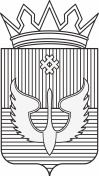 ПОСТАНОВЛЕНИЕАдминистрации Юсьвинского муниципального округаПермского края08.02.2023                                                                                    № 67О назначении общественных обсуждений по проекту межевания территориикадастровых  кварталов 81:05:0011022,81:05:0011023, 81:05:0011045, 81:05:0011046	 В соответствии со ст. 46 Градостроительного кодекса Российской Федерации, ст.28 Федерального закона от 16.10.2003 № 131-ФЗ «Об общих принципах организации местного самоуправления в Российской Федерации», Уставом Юсьвинского муниципального округа, решением Думы Юсьвинского муниципального округа Пермского края от 30.06.2022  №426 «Об утверждении Положения о проведении публичных слушаний или общественных обсуждений по вопросам градостроительной деятельности на территории Юсьвинского муниципального округа Пермского края», администрация Юсьвинского муниципального округа Пермского края постановляет: Назначить 10.03.2023 с 14:00 часов по местному времени общественные обсуждения по проектам межевания территории кадастровых  кварталов 81:05:0011022, 81:05:0011023, 81:05:0011045, 81:05:0011046 местоположение: Пермский край, Юсьвинский муниципальный округ, с.Юсьва. Место проведения общественных обсуждений: Пермский край, Юсьвинский район, с. Юсьва, ул. Красноармейская, д.14, актовый зал администрации округа.2. Отделу земельных ресурсов и градостроительной деятельности администрации округа обеспечить подготовку и проведение общественных обсуждений, разместить настоящее постановление на официальном сайте муниципального образования Юсьвинский муниципальный округ Пермского края в информационно-телекоммуникационной сети Интернет.3. 	Предложения и замечания проекту межевания территории кадастровых  кварталов 81:05:0011022, 81:05:0011023, 81:05:0011045, 81:05:0011046 местоположение: Пермский край, Юсьвинский муниципальный округ, с.Юсьва принимаются в письменном виде по адресу: с. Юсьва, ул. Красноармейская, д. 14, в электронном виде на адрес электронной почты: epbaiandina@yusva.permkrai.ru до 10:00 часов 10.03.2023.4.	Опубликовать настоящее постановление в газете «Юсьвинские вести».5.	Контроль за исполнением постановления возложить на Власова А.В., заместителя главы администрации Юсьвинского муниципального округа Пермского края по развитию инфраструктуры и благоустройству.Глава муниципального округа-глава администрации Юсьвинского муниципального округа Пермского края	                                       Г.Г.НикулинИнформационное сообщение	Администрация Юсьвинского муниципального округа сообщает о проведении общественных обсуждений по проектам межевания территории кадастровых  кварталов 81:05:0011022, 81:05:0011023, 81:05:0011045, 81:05:0011046 местоположение: Пермский край, Юсьвинский муниципальный округ, с.Юсьва.( далее Проекты)Проекты и информационные материалы к нему размещены на официальном интернет-сайте Юсьвинского муниципального округа Пермского края https://admuswa.ru/ (документы-градостроительство –общественные обсуждения).    	Информация о порядке и сроках проведения общественных обсуждений по проектам: процедура проводится в период с 09.02.2023 по 10.03.2023.           	 Информация о порядке, сроках и форме внесения участниками общественных обсуждений   предложений   и   замечаний, касающихся Проектов, подлежащего рассмотрению на общественных обсуждениях:    	Предложения и замечания по вопросам обсуждений принимаются в письменном виде по адресу: Пермский край, Юсьвинский район, с. Юсьва, ул. Красноармейская, д. 14, в электронном виде на адрес электронной почты: epbaiandina@yusva.permkrai.ru до 10:00 часов 09.03.2023.Ознакомления с проектом на бумажном носителе можно по адресу: Пермский край, Юсьвинский район, с. Юсьва, ул. Красноармейская, д. 18.Организатор общественных обсуждений: отдел земельных ресурсов и градостроительной деятельности администрации Юсьвинского муниципального округа.